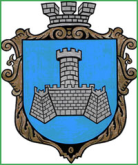 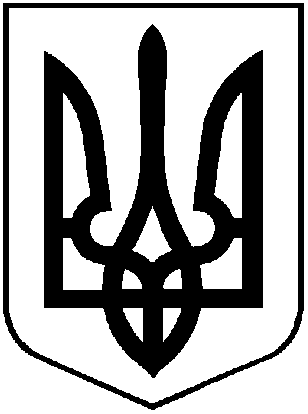 УКРАЇНАВІННИЦЬКОЇ ОБЛАСТІМІСТО ХМІЛЬНИКРОЗПОРЯДЖЕННЯМІСЬКОГО ГОЛОВИвід 10 серпня 2021 р.                                                                              №400-рПро підготовку та проведення у Хмільницькій міській територіальній громаді Всеукраїнського патріотичного забігу в пам’ять про загиблих воїнів«Шаную воїнів, біжу за героїв України»На виконання Програми розвитку фізичної культури і спорту у  Хмільницькій міській територіальній громаді на 2019-2021 роки, затвердженої рішенням 53 сесії міської ради 7 скликання від 19.10.2018р.№1705(зі змінами), з метою вшанування пам’яті героїв, самовідданості громадян, які присвятили своє життя служінню українському народу, збереження героїчної та духовної спадщини нашого народу, виховання у громади почуття патріотизму і поваги до історичного минулого, подяки та підтримки близьких наших героїв, об’єднання ветеранів та діючих військовослужбовців, службовців сектору безпеки та оборони України, волонтерів, молоді та свідомих громадян навколо цінностей української державності та незалежності, відповідно до листа начальника відділу у Вінницькій області Мінистерства у справах ветеранів України Володимира Сироватко від 07.06.2021року №45-26/2021, керуючись ст.ст. 42, 59 Закону України «Про місцеве самоврядування в Україні»:1.Провести 28 серпня  2021 року  в м. Хмільнику  Всеукраїнський патріотичний забіг в пам’ять про загиблих воїнів «Шаную воїнів, біжу за героїв України».2.Утворити та затвердити склад організаційного комітету із підготовки та проведення у м. Хмільнику  Всеукраїнського патріотичного забігу в пам’ять про загиблих воїнів «Шаную воїнів, біжу за героїв України» (надалі – Оргкомітет),  згідно з Додатком 1.3.Затвердити план заходів із підготовки та проведення у м.Хмільнику  Всеукраїнського патріотичного забігу в пам’ять про загиблих воїнів «Шаную воїнів, біжу за героїв України»,  згідно з  Додатком 2.4.Затвердити Кошторис витрат  із підготовки та проведення у м. Хмільнику  Всеукраїнського патріотичного забігу в пам’ять про загиблих воїнів «Шаную воїнів, біжу за героїв України», згідно з Додатком 3. 5. Контроль за виконанням цього розпорядження покласти на заступника міського голови з питань діяльності виконавчих органів міської ради                     Сташка А.В., супровід на начальника відділу молоді та спорту Управління освіти, молоді та спорту Хмільницької міської ради Пачевського В.Г.Міський голова 		             			     Микола Юрчишин          А.В.Сташко                                          С.П.Маташ                                    Н.М.Мурзановська                                       В.Г.Пачевський                   Н.А.БуликоваДодаток  1до розпорядження міського голови                                                                                                          від 29 серпня 2021р.   №400-р                                                            Склад                                        організаційного комітетуіз підготовки та проведення у м.Хмільнику  Всеукраїнського патріотичного забігу в пам’ять про загиблих воїнів «Шаную воїнів, біжу за героїв України»Гончарук                                    Громадська організація «Спілка ветеранів війни в       Володимир Миколайович        Афганістані м.Хмільника та Хмільницького району                                                                                                     Ковальський                              Громадська організація "Спілка учасників АТО Валентин Дмитрович                м. Хмільника та Хмільницького району"	/за згодою/Косенко Василь                           Хмільницька міська організація ветеранів   Олексадрович                              України /за згодою/Прокопович Олег Павлович      Хмільницький об’єднананий районний	територіальний центр комплектування та    	соціальної підтримки, майор /за згодою/ Міський голова                                                            	Микола ЮрчишинДодаток  2до розпорядження міського голови                                                                                                          від 10 серпня  2021р.   №400-рПЛАН ЗАХОДІВіз підготовки та проведення у м. Хмільнику  Всеукраїнського патріотичного забігу в пам’ять про загиблих воїнів «Шаную воїнів, біжу за героїв України»Міський голова                                                            	Микола ЮрчишинДодаток  3до розпорядження міського голови                                                                                                          від 10 серпня 2021р.   №400-рКОШТОРИС ВИТРАТ  із підготовки та проведення у м.Хмільнику  Всеукраїнського патріотичного забігу в пам’ять про загиблих воїнів «Шаную воїнів, біжу за героїв України»Міський голова 		                      		          Микола ЮрчишинСташкоАндрій Володимировичзаступник міського голови з питань діяльності виконавчих органів міської ради, голова Оргкомітетузаступник міського голови з питань діяльності виконавчих органів міської ради, голова ОргкомітетуПачевський Віталій ГригоровичЛипень Ірина ВолодимирівнаБабюк Микола МиколайовичЦупринюк Юлія Степанівна Начальник відділу молоді та спорту Управління освіти молоді та спорту Хмільницької міської радизаступник начальника Управління освіти, молоді та спорту Хмільницької міської радидиректор Хмільницької ДЮСШначальник Відділу культури і туризму Хмільницької міської радиНачальник відділу молоді та спорту Управління освіти молоді та спорту Хмільницької міської радизаступник начальника Управління освіти, молоді та спорту Хмільницької міської радидиректор Хмільницької ДЮСШначальник Відділу культури і туризму Хмільницької міської радиМазур Наталія ПетрівнаЛуценко Наталія ВікторівнаКравчук Олександр МиколайовичПрокопович Юрій ІвановичРоманюкВалерій Олександрович Мазур Наталія ПетрівнаЛуценко Наталія ВікторівнаКравчук Олександр МиколайовичПрокопович Юрій ІвановичРоманюкВалерій Олександрович начальник відділу інформаційної діяльності такомунікації із громадськістю міської радидиректор Центру дитячої та юнацької творчостіХмільницької міської радиНачальник відділу з питань охорони здоров’я Хмільницької міської радиНачальник КП «Хмільниккомунсервіс» начальник  Хмільницького РВП ГУНП у Вінницькій області /за згодою/начальник відділу інформаційної діяльності такомунікації із громадськістю міської радидиректор Центру дитячої та юнацької творчостіХмільницької міської радиНачальник відділу з питань охорони здоров’я Хмільницької міської радиНачальник КП «Хмільниккомунсервіс» начальник  Хмільницького РВП ГУНП у Вінницькій області /за згодою/№п/п                      ЗахідВідповідальніособиДата1Зібрати організаційний комітет по підготовці та проведення у м.Хмільнику  Всеукраїнського патріотичного забігу в пам’ять про загиблих воїнів «Шаную воїнів, біжу за героїв України».Сташко А.В.Липень І.В.Пачевський В.Г17.08.2021 р.2Розробити сценарій проведення заходуОргкомітет17.08.2021 р.3Закріпити відповідальних осіб:За організацію учасників та проведення забігу.  Визначити дистанції та маршруту забігуПачевський В.Г., Бабюк М.М.Липень І.В.17-28.08.2021р.За правопорядок та супровід забігуРоманюк В.О.28.08.2021р.За медичне забезпеченняКравчук О.М28.08.2021р.За підготовку сценарію заходу, ведучих та озвученняЦупринюк Ю.С.,Мироненко Є.Б.28.08.2021р.Залучити учасників бойових дій, членів родин загиблих до проведення забігуКовальський В.Гончарук В.М.Косенко В.О.Прокопович О.П.28.08.2021р.Підготовити виступи вихованців Хмільницького ЦДЮТЛуценко Н.В.28.08.2021р. Висвітлення ходу підготовки та проведення забігу в засобах  масової інформації Мазур Н.П.17-28.08.2021р.№з/пНазва видатків К-сть(шт.)Ціна(грн.)Сума, грн.Медалі для учасників забігу20025,005000,00Флажок Державного прапора України2003,00600,00Харчування медичного персоналу2124,00248,00Харчування обслуговуючого персоналу6124,00744,00РАЗОМ 6592,00